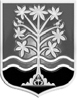 BOSNA I HERCEGOVINA
FEDERACIJA BOSNE I HERCEGOVINE
KANTON SARAJEVO
GRAD SARAJEVOOPĆINA CENTAR SARAJEVOSlužba za registar i upravljanje imovinomI Z J A V AJa, _________________________________  pod punom materijalnom i krivičnom                                (Ime davaoca izjave) odgovornošću izjavljujem da:- ja,  član uže porodice (bračni drug i djeca) nismo, niti smo bili nosioci stanarskog prava, da nemamo stan ili kuću u vlasništvu ili suvlasništvu, kao  i bespravno izgrađen stambeni objekat koji je u fazi legalizacije,- se nisam dovelo u nepovoljni stambeni status prodajom ili darivanjem porodične kuće ili stana,- da ne stanujem u odgovarajućem stanu ili kući u svom ili vlasništvu roditelja ili  supružnikovih roditelja (odgovarajućim stanom se smatra stan koji po članu porodičnog domaćinstva osigurava 20m2 korisnog prostora)               Izjavu dao:________________________	   _____._____2020. godine                                             Ime i prezime:Adresa: